Don Pagel Deputy Director | E-mailDivision ResponsibilitiesDrive Payroll Citywide Through Best Practices & ProceduresProcess Biweekly Payroll Checks for All 23,000+ City EmployeesManage Complex Payroll Systems Addressing Issues of Multiple Meet & Confer Agreements, Multiple Pensions, Tax Administration, Production, Payroll Posting, Garnishments and ReconciliationsManage Production & System Upgrade ProjectsInterface with Departmental Payroll Timekeeping SectionsPrepare required employer reporting to Internal Revenue Service (IRS), Social Security Administration (SSA), Texas Workers Compensation (TWC) and Bureau of Labor Statistics (BLS).Provide Employees with Accurate & Timely W-2 StatementsProvide "Central Payroll Help Desk" for all City Employees 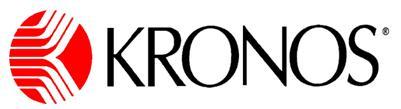 City of Houston Kronos Time and Attendance System

In November of 2011, the City of Houston completed the implementation of the Kronos Time and Attendance System.  This automated time collection system is used by every employee in the City and is the system of record for all payroll time collection.For further information and resources, visit our Kronos web page.KRONOS Time and Attendance SystemThe City of Houston uses Kronos for all payroll time collection in every department.  This system is designed not only to capture accurate working and leave hours but also give each employee full visibility into their time cards, accrual balances, pay stubs and annual W-2’s online.  Supervisors and managers have full visibility to manage all labor resources and control overtime.LinksSave these links as Favorites on your work and home computers:Kronos Web Application (full-featured application for supervisors and employees)Kronos Quick Time Stamp (simple browser time stamp)TeleTime TeleTime requires approval by your department prior to use.Phone Number (855) COH-TIME or (855) 264-8469ManualsThe following manuals are used in training classes and are also good reference manuals for new supervisors or new employees.Supervisor Manual 
Employee Manual Job AidsJob aids are one or two page documents with simple instructions and examples for everyday tasks.Time Clocks for Pin Punch Employees
Time Clocks for Badge Swipe Employees
Time Clock for Supervisors Pin Punch (biometric enrollment)
Time Clock for Supervisors Badge Swipe (biometric enrollment)
TeleTime for Employees
Timestamp and Quick Time Stamp Employee Tasks
Attendance and Leave for Supervisors
Daily Tasks for Supervisors
Assigning and Managing Schedules
Requesting Time Off
Approving Time Off
Approving Timecards
Building Hyperfind Queries 
Comp Time Aging Report
Comp Time Payout Monitor
Overtime and Paid Comp Time Report
Accrued Holiday Aging Report
Java Installation for Home ComputersPoliciesAP 2-4 Electronic Timekeeping Policy